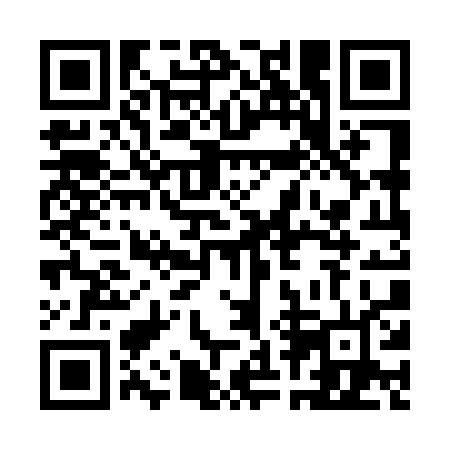 Prayer times for Riviere Veuve, Ontario, CanadaMon 1 Jul 2024 - Wed 31 Jul 2024High Latitude Method: Angle Based RulePrayer Calculation Method: Islamic Society of North AmericaAsar Calculation Method: HanafiPrayer times provided by https://www.salahtimes.comDateDayFajrSunriseDhuhrAsrMaghribIsha1Mon3:295:331:266:519:1811:222Tue3:305:341:266:519:1811:213Wed3:315:341:266:519:1811:204Thu3:335:351:266:519:1711:195Fri3:345:361:266:519:1711:196Sat3:355:361:276:509:1611:187Sun3:365:371:276:509:1611:178Mon3:385:381:276:509:1511:159Tue3:395:391:276:509:1511:1410Wed3:405:401:276:509:1411:1311Thu3:425:411:276:499:1411:1212Fri3:445:411:276:499:1311:1113Sat3:455:421:286:499:1211:0914Sun3:475:431:286:489:1211:0815Mon3:485:441:286:489:1111:0616Tue3:505:451:286:479:1011:0517Wed3:525:461:286:479:0911:0318Thu3:535:471:286:479:0811:0219Fri3:555:481:286:469:0711:0020Sat3:575:491:286:469:0610:5821Sun3:595:511:286:459:0510:5722Mon4:005:521:286:449:0410:5523Tue4:025:531:286:449:0310:5324Wed4:045:541:286:439:0210:5125Thu4:065:551:286:439:0110:5026Fri4:085:561:286:429:0010:4827Sat4:105:571:286:418:5910:4628Sun4:115:581:286:408:5710:4429Mon4:136:001:286:408:5610:4230Tue4:156:011:286:398:5510:4031Wed4:176:021:286:388:5310:38